جامعة الكرخ للعلوم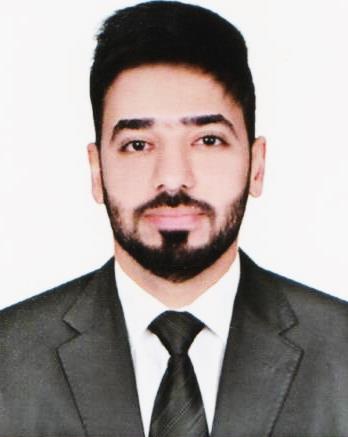       السيرة الذاتية العلميةالجوائز والدروعالشهادات التقديرية :شهادة مشاركة (المعرض الدولي الثاني للاختراع والابتكار وحق المؤلف جامعة الكتاب \كلية الصيدلة \ التون كوبري) شهاة تقديرية ( طرائق وصلاحية التدريس) جامعة النهرين .شهادة مشاركة  (المعرض الدولي العاشر للاختراعات في الشرق الاوسط \ الكويت )شهادة مشاركة دورة (IELTS(International English Language Testing System)شهادة مشاركة (الحلقة النقاشية " تطوير العمل الاداري والعلمي لاقسام الشؤون العلمية للجامعات المستحدثة )شهادة مشاركة (معرض براءات الاختراع على هامش المؤتمر العلمي الدولي الاول لجامعة الكرخ للعلوم).التعهد الألكترونياني عضو الهيئة التدريسية (م.م. صفاء علي حميد ) أتعهد بصحة المعلومات المدرجة اعلاه واتحمل كافة التبعات القانونية في حالة مخالفة المعلومات التي ستدرج في الموقع الألكتروني الخاص بجامعتنا.      نعم، اوافق على التعهد اعلاه      كلا، لا اوافق على التعهد اعلاهمصادقة السيد رئيس الجامعةملاحظة : في حالة الموافقة على التعهد الالكتروني  اعلاه , يرجى اختيار اللون الاخضر في الخانة المرافقة مع " نعم , اوافق على التعهد اعلاه" والعكس صحيح.الإسم الثلاثي واللقب صفاء علي حميد أحمد الجبوريالمواليد 1990الحالة الاجتماعيةمتزوج عدد الأبناءواحدالتخصص العامعلوم فيزياءالتخصص الدقيقفيزياء البلازما البريد الإلكترونيsafaa_algobore@kus.edu.iqالشهادة الحاصل عليهاالجامعة المانحة للشهادةالقسم / الكليةسنة الحصول على الشهادةشهادة ماجستيرجامعة بغدادقسم الفيزياء / كلية العلوم2016شهادة بكلوريوسجامعة بغدادقسم الفيزياء / كلية العلوم2013العنوان الوظيفيالمكان الوظيفيسنة اشغال المكان الوظيفيمدرس مساعد كلية التحسس النائي والجيوفيزياء / جامعة الكرخ للعلوم11 /  2 / 2019م. باحث قسم الاعلام والعلاقات العامة15\5\2016م. باحث مكتب رئيس الجامعة22\12\2015محاظر خارجيجامعة بغداد \ كلية العلوم \ قسم الفيزياء 
(مختبر البصريات )1/10/2014اسم البحثكلمات مفتاحية عن البحث تاريخ النشرExperimental Investigation of Dusty Plasma Characteristics in AC Discharge SystemIraqi Journal of PhysicsVol.13 No.28 PP.179-1882015اسم المادةالتخصص العامالمرحلة الدراسيةالعام الدراسيمختبر الفيزياء طلبة كلية التحسس النائي والجيوفيزياءالاولى / الكورس الاول + الكورس الثاني2017 - 2018مختبر GISقسم الجيوفيزياء \ كلية التحسس النائي والجيوفيزياءالثانية / الكورس الثاني2017 – 20182018-2019مختبر الميكانيكطلبة قسم الفيزياء الطبية \ كلية العلوم الاولى / الكورس الاول + الكورس الثاني2018-2019مختبر البصرياتجامعة بغداد كلية العلوم قسم البصريات الثالثة - مسائي
الكورس الاول + الكورس الثاني2014-2015المشاركة ضمن السمنارات وورش العمل والندوات المقامة في جامعة الكرخ للعلوم للعام الدراسي 2018 - 2019المجلةاسم البحثIraqi Journal of PhysicsExperimental Investigation of Dusty Plasma Characteristics in AC Discharge Systemاللجنة / التكليفامر اللجنة / التكليفالرقم الأمرالسنةلجنة سكرتارية المؤتمر العلمي الدولي الاول لجامعة الكرخ للعلومامر اداريأ\د\152826\6\2018لجنة الصرف المالي المؤتمر العلمي الدولي الاول لجامعة الكرخ للعلومامر اداريأ\د\15281\7\2018لجنة تهيئة وتوثيق ملفات كلية التحسس النائي والجيوفيزياءامر اداريع\د\1\3349\5\2018لجنة التحضيرية لندوة قسم التحسس النائي 
(دور التحسس النائي في استدامة الموارد البشرية)امر اداريع\د\1\3337\5\2018لجنة اعداد برشور المؤتمر العلمي الدولي الاول في مجال الاستكشافات النفطيةامر اداريع\د\1\21818\3\2018لجنة تحضيرية لأعمال ورشة العمل (أهمية التحسس النائي ونظم المعلومات الجغرافية في سوق العمل)امر اداريع\د\1\98020\12\2017لجنة صرف وقود العجلاتامر اداريأ \ د \33117\2 \2016لجنة منح اللقب العلميامر اداريأ \ د \ 6153\4 \2016اللجنة التعريفية بكلية التحسس النائي والجيوفيزياءامر اداريأ \ د \ 17857 \ 9\2016عـضـو جمعيــة الـمـخـتـرعين والمبتكرين العراقيةعضوCard No.1/10/ 2017عـضـو جمعيــة الـمـخـتـرعين والمبتكرين العراقيةعضو0001171/10/ 2017Professional Association in Manufacturing Technologies (ModTech)Member0353\06\2019مكان التدريبمدة التدريباسم الدورةالجامعة المستنصرية \ مركز التعليم المستمر19-23\5\2019سلامة اللغة العربيةجامعة النهرين \ مكز التعليم المستمر3-21\3\2019طرائق وصلاحية التدريسوزارة الصناعة العراقية \ هيأة البحث والتطوير الصناعي – مركز الطاقة المتجددة والبيئة17-21\2\2019بلازما التفريغ المتوهج ذات التيار المستمرAl-Karkh University of ScienceDepartmebt of Continuous Education1-5\4\2018IELTS(International English Language Testing System)تجهيز للاستشارات والتدريب19\2\2018فـــن صنـــاعة الاعـــلانتجهيز للاستشارات والتدريب2018مهارات ادارة المكتب الاعلامي الناجحكلية العلوم جامعة بغداد بالتعاون مع كلية التحسس النائي والجيوفيزياء جامعة الكرخ للعلوم26\12\2017اهمية التحسس النائي ونظم المعلومات الجغرافية في سوق العملالمجلس الوطـــني لــحـــقــوق الانسان30\7\2016الورشـــة الـتــنمويــة لتطور المهارات الذاتيةوزارة التعليم العالي والبحث العلمي \ دائرة البحث والتطوير21\4\2016كيفية تنصيب وتشغيل نظام التوثيق الالكتروني (كوها)وزارة التعليم العالي والبحث العلمي \دائرة العلاقات والاعلام \مكتب الوزير18-19\7\2016دورة فـــن كتابــة وتحريـــر الخــبر الصحفيالمرصد الوطني الشبابي
وزارة الشباب والرياضة30\6\2013الملتقى التدريبي لاعداد التقرير الوطني لتعاطي الشباب للحبوب المخدرة والمهلوسة(اربيل)المنتدى البيئي لجامعة بغداد وبالتعاون مع جمعية معا ً لحماية الانسان والبيئة ومؤسسة الطالب العراقي .14\3\ 2013 
لمدة اسبوع
(دورة المهــــارات البيئية)
لأعـــداد سفراء بيئــة فـــي العــراقحملة معا لنخسر السباق مع معهد النجاح للتدريب والتطوير2012ورشة عمل  عن العمل التطوعي واهميتهالموضوع/ الفكرةالادعاءطلب تسجيل الاختراعالعدد - التاريخبراءة اختراع تصميم مرذذ غبار بلازمي يعمل بطريقة الاهتزاز الكهربائي لتوليد البلازما الغبارية .بتصنيف دوليوزارة التخطيط \الجهاز المركزي للتقييس والسيطرة النوعيةH05H1\002015الموضوع/ الفكرةالادعاءطلب تسجيل الاختراعالتاريخعنوان البحثالمجلةالعددالتاريخنوع الكتاب الجهة المانحة رقم الامر تاريخ الامرشكر وتقديرالمساعد العلمي لرئيس جامعة الكرخ للعلومم \ ع \160213\6\2019شكر وتقديرالسيد عميد كلية التحسس النائي والجيوفيزياءع\ك\3114\5\2019تثمين جهود السيد المساعد الاداري لرئيس جامعة الكرخم\ا\1225\5\2019شكر وتقديرالسيد عميد كلية علوم البيئة والطاقةم\ع\1\17414\4\2019شكر وتقديرالسيد رئيس جامعة الكرخ للعلومم\ أ\334423\12\2018شكر وتقديرالمساعد العلمي لرئيس جامعة الكرخ للعلومم\ع\304027\11\2018تثمين جهودالسيد رئيس جامعة الكرخ للعلوم11719\4\2018شكر وتقديرالسيد عميد كلية التحسس النائي والجيوفيزياءع\ك\10213\9\2018شكر وتقديرالسيد عميد كلية التحسس النائي والجيوفيزياءع\ك\9219\8\2018شكر وتقديرالسيد عميد كلية التحسس النائي والجيوفيزياءع\ك\8212\7\2018شكر وتقديرالسيد عميد كلية التحسس النائي والجيوفيزياءع\ك\318\3\2018شكر وتقديرالسيد رئيس جامعة الكرخ للعلوم5927\2\2018شكر وتقديرالسيد عميد كلية التحسس النائي والجيوفيزياءع\ك\17427\12\2018شكر وتقديرالسيد عميد كلية التحسس النائي والجيوفيزياءع \ ك \9016\7\2017شكر وتقديرالسيد رئيس جامعة الكرخ للعلوم2822\1\2017شكر وتقديرالمساعد الاداري لرئيس جامعة الكرخ للعلومم \ أ \100325\ 5 \2016شكر وتقديرالمساعد الاداري لرئيس جامعة الكرخ للعلومم \ أ \100425\ 5 \2016شكر وتقديرالمساعد الاداري لرئيس جامعة الكرخ للعلومم \ أ \ د \4031\3\2016شكر وتقديرعميد كلية الهندسة الجامعة العراقيةك هـ\4\34327\3\2016شكر وتقديرالمساعد العلمي لرئيس جامعة الكرخ للعلومم \ ع \ 78524\ 3\2016الميدالية الفضية من الاتحاد الدولي للمخترعين بالتعاون مع النادي العلمي الكويتي (المعرض الدولي العاشر لبراءات الاختراع في الشرق الاوسط) / الكويت 2018درع جامعة الكرخ للعلوم العلمي للمشاركة (المعرض الدولي العاشر لبراءات الاختراع في الشرق الاوسط )درع المؤتمر العلمي الدولي الاول لجامعة الكرخ للعلوم ISCGR-2018